Agenda Items 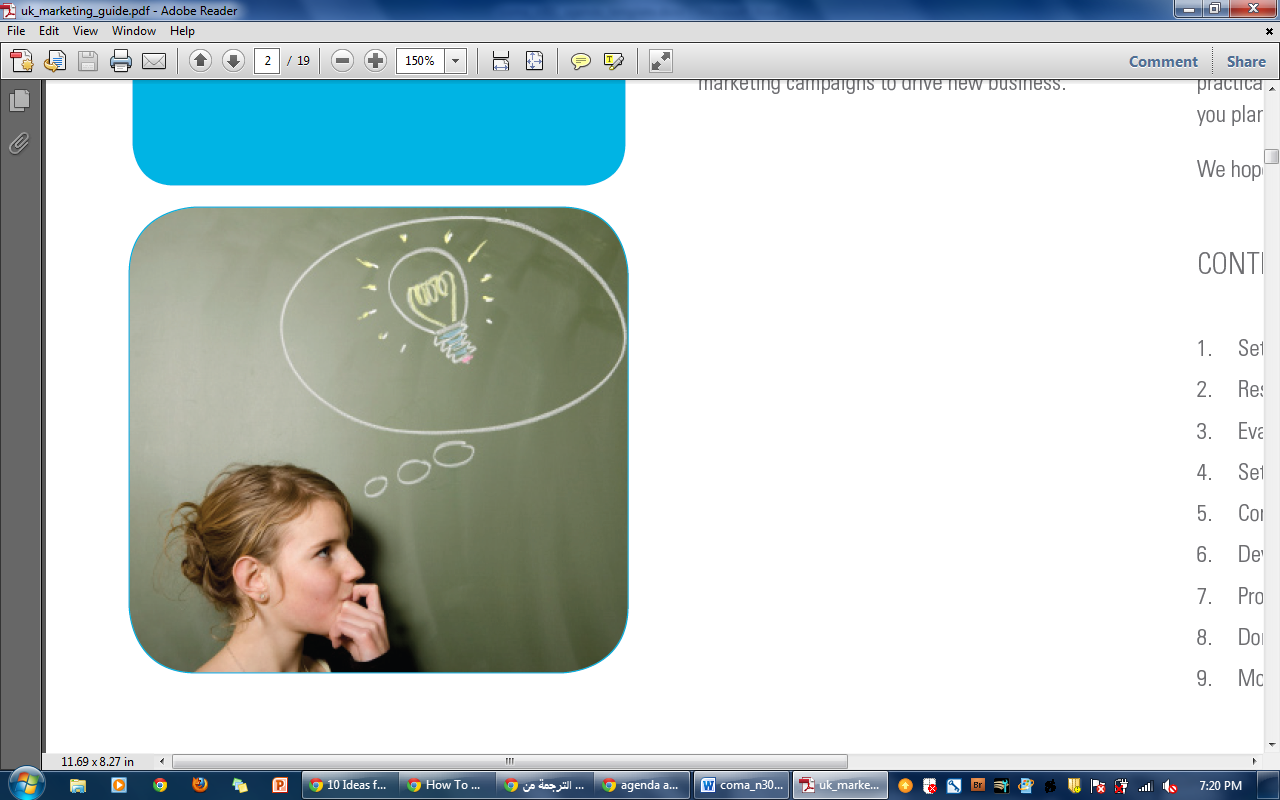 Coma N301 Integrated ProjectComa N301 Integrated ProjectComa N301 Integrated ProjectComa N301 Integrated ProjectDate: 12th February 2013Chair: Creative Director: Mashael AamerTeam(s): Executive Producer: Awatef AbdullaProducer: Hend AbdullaScreen Writer: Shaikha KhamisCasting Director: Mahra HumaidIllustrator: Aaesha SalemTime:  11:00Location: Library Apologies: Also Present: 